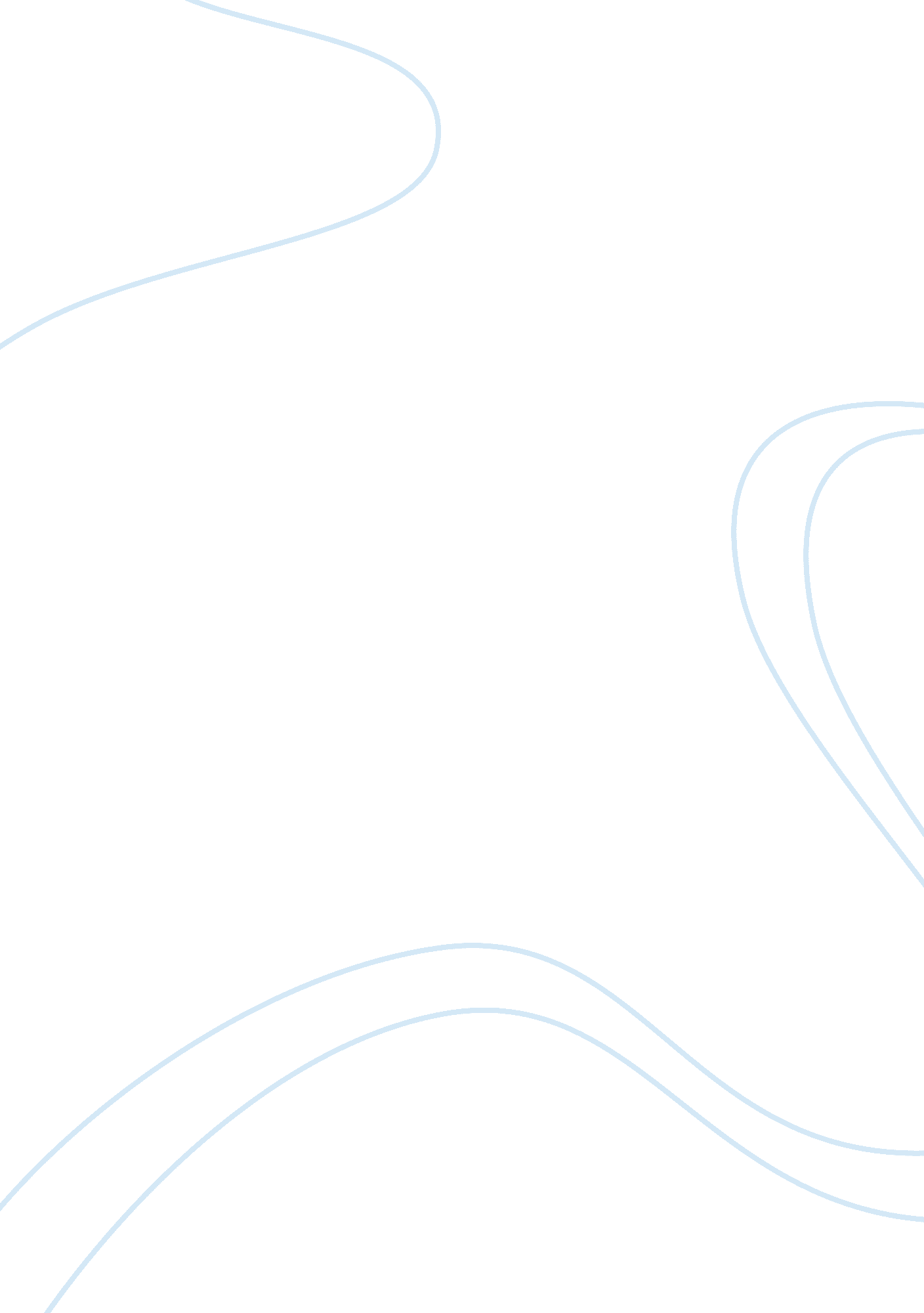 Discuss in one paragraph what you find most fascinating about one of the followin...Science, Geography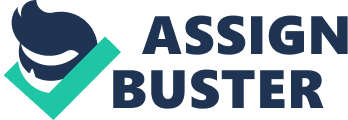 Fascinating Facts about Barbados The exact location of Barbados was clearly identified in CIA The World Factbook as an island in the North Atlantic Ocean in the Carribean, with geographic coordinates 13 10 N, 59 32 W (Central Intelligence Agency). With a land area of only 430 square meters, it is remarkable to note that Barbados does not contain any inland water as it is completed surrounded by the Atlantic Ocean. It is just about 2 and a half times the size of Washington, D. C. (Central Intelligence Agency). From the information gathered by Burnham, few of the most interesting facts noted were: (1) it “ is the birthplace of Rihanna, who moved from Barbados to the United States at the age of sixteen to pursue her music career; (2) was chosen by Tiger Woods as the location for his wedding in 2004; (3) the name Barbados is derived from the Bearded Fig Trees once found in abundance on the island; and (4) throughout the History of (the) Island, it is well known that the Mongoose in Barbados never crosses the road unless someone is watching” (Burnham 1). These facts are definitely interesting and intriguing and prove that more fascinating information could be learned from a small country such as Barbados. 
Works Cited 
Burnham, Ellis. About Barbados: Did You Know That Barbados... 1996. Web. 15 January 2012 . 
Central Intelligence Agency. The World Factbook: Barbados. 9 November 2011. Web. 15 January 2012 . 